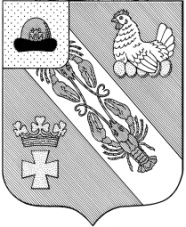 Муниципальное образование – ОКСКОЕ СЕЛЬСКОЕ ПОСЕЛЕНИЕ РязанскОГО муниципальнОГО районА Рязанской областиАДМИНИСТРАЦИЯ МУНИЦИПАЛЬНОГО ОБРАЗОВАНИЯ –ОКСКОЕ СЕЛЬСКОЕ ПОСЕЛЕНИЕ РЯЗАНСКОГО МУНИЦИПАЛЬНОГО РАЙОНА РЯЗАНСКОЙ ОБЛАСТИПОСТАНОВЛЕНИЕот «18» июня 2021 г.						            	       № 110б«Об утверждении муниципальной программы «Обеспечение общественного порядка и противодействию преступности на территории муниципального образования – Окское сельское поселение Рязанского муниципального района Рязанской области на 2018-2022 годы»В соответствии с пунктом 7.1 части 1 статьи 14 Федерального закона от 06.10.2003 № 131-ФЗ «Об общих принципах организации местного самоуправления в Российской Федерации», Федеральными законами от 06.03.2006 № 35-ФЗ «О противодействии терроризму», от 25.07.2002 № 114-ФЗ «О противодействии экстремистской деятельности», руководствуясь Уставом муниципального образования – Окское сельское поселение Рязанского муниципального района Рязанской области, в целях активизации работы по обеспечению общественной безопасности на территории Окского сельского поселения, администрация муниципального образования – Окское сельское поселение Рязанского муниципального районаП О С Т А Н О В Л Я Е Т:1. Утвердить муниципальную программу «Обеспечение общественного порядка и противодействию преступности на территории муниципального образования – Окское сельское поселение Рязанского муниципального района Рязанской области, согласно приложению.2. Считать утратившим силу постановление администрации Окского сельского поселения № 18 от 29.12.2017 года «Обеспечение общественного порядка и противодействию преступности на территории муниципального образования – Окское сельское поселение Рязанского муниципального района Рязанской области на 2018-2022 годы» с 01 января 2021 года.3. Настоящее постановление вступает в силу с 01 января 2021 года4. Настоящее постановление подлежит официальному опубликованию в «Информационном вестнике муниципального образования – Окское сельское поселение» и на официальном Интернет-сайте администрации Окского сельского поселения.5. Контроль за исполнением настоящего постановления возложить на заместителя главы администрации муниципального образования – Окское сельское поселение Рязанского муниципального района Рязанской области М.Г. Красникова.Глава Окского сельского поселения				        А.В. ТрушинПриложениек Постановлению администрации муниципального образования – Окское сельское поселение Рязанского муниципального района Рязанской области от 18.06.2021 № 110бМуниципальная программа
«Обеспечение общественного порядка и противодействию преступности на территории муниципального образования – Окское сельское поселение Рязанского муниципального района Рязанской области»ПАСПОРТ ПРОГРАММЫ2. Содержание проблемы и обоснование необходимостиее решения программными методамиНеобходимость подготовки программы и последующей ее реализации вызвана тем, что современная ситуация в сфере борьбы с преступностью, терроризмом и экстремизмом в Российской Федерации остается очень напряженной. В настоящее время наблюдается активизация деятельности международной террористической организации «ИГИЛ» в связи с тем, что наметилась тенденция к стабилизации обстановки в регионе Северного Кавказа и, в частности, на территории Чечни, где террористы практически лишены возможности осуществлять подрывные действия силами крупных вооруженных формирований, их деятельность организуется по принципу нанесения точечных ударов по жизненно важным объектам и местам со значительным скоплением людей на всей территории России.Наиболее остро встает проблема обеспечения антитеррористической защищенности объектов социальной сферы. Уровень материально-технического оснащения учреждений образования, культуры характеризуется достаточно высокой степенью уязвимости в диверсионно-террористическом отношении.Характерными недостатками по обеспечению безопасности на ряде объектов социальной сферы, образования, культуры являются: отсутствие тревожной кнопки, систем оповещения, металлических дверей и надежного ограждения. Имеют место недостаточные знания и отсутствие навыков обучающихся, посетителей и работников в правилах поведения в чрезвычайных ситуациях, вызванных проявлениями терроризма и экстремизма.Наиболее проблемными остаются вопросы, связанные с выполнением мероприятий, направленных на обеспечение безопасности, требующих вложения значительных финансовых средств. Именно этим и вызвана необходимость решения данной задачи программно-целевым методом.3. Цели и задачи программы, сроки и этапы ее реализацииЦелью программы является сведение к минимуму проявлений преступности, терроризма и экстремизма на территории поселенияОсновными задачами программы являются: - информационно-пропагандистское противодействие преступности- предупреждение террористических и экстремистских проявлений на территории поселения;- укрепление межнационального согласия, достижение взаимопонимания и взаимного уважения в вопросах межэтнического и межкультурного сотрудничества;- повышение уровня межведомственного взаимодействия по профилактике терроризма и экстремизма;- проведение учебных тренировок с персоналом учреждений культуры и образования поселения по вопросам предупреждения террористических актов и правилам поведения при их возникновении- проведение комплексных обследований потенциально опасных объектов, пустующих домов на территории Окского сельского поселения4. Механизм реализации Программы      Главным распорядителем бюджетных средств, выделяемых на реализацию Программы является администрация муниципального образования – Окское сельское поселение Рязанского муниципального района Рязанской области.Главный распорядитель бюджетных средств обеспечивает результативность, адресность и целевой характер использования бюджетных средств.Исполнитель Программы осуществляет реализацию мероприятий Программы.Реализация Программы предусматривает участие органов местного самоуправления Окского сельского поселения, подрядных и прочих организаций.Программа реализуется в виде комплекса мероприятий, взаимосвязанных между собой и направленных на решение поставленных задач.Исполнители Программы осуществляют следующие функции при реализации программы:- формируют прогноз расходов на реализацию мероприятий муниципальной Программы и готовит обоснование финансовых ресурсов; - осуществляют исполнение мероприятий Программы;- во исполнении программных мероприятий готовят документацию на проведение процедуры закупки;- обеспечивают заключение муниципальных контрактов в соответствии с Федеральным законом от 05.04.2013 № 44-ФЗ «О контрактной системе в сфере закупок товаров, работ, услуг для обеспечения государственных и муниципальных нужд»;- на основании заключения об оценке эффективности реализации муниципальной программы представляют в установленном порядке предложения о перераспределении финансовых ресурсов между программными мероприятиями, изменении сроков выполнения мероприятий и корректировке их перечня;- определяют ответственных за выполнение мероприятий муниципальной Программы;- иные функции по реализации Программы в пределах своих полномочий в течение всего срока подготовки и проведения программных мероприятий.Финансовое обеспечение программных мероприятий осуществляется за счет средств бюджета Окского сельского поселения. Распределение денежных средств бюджета Окского сельского поселения на реализацию мероприятий Программы осуществляется в соответствии с системой программных мероприятий.Контроль за реализацией Программы осуществляет глава Администрации. Внутренний муниципальный финансовый контроль осуществляется в соответствии с положениями бюджетного законодательства.Текущее управление реализацией Программы осуществляется заказчиком Программы.Глава Администрации несет ответственность за реализацию Программы, достижение конечного результата и эффективное использование финансовых средств, выделяемых на выполнение Программы.Исполнители несут ответственность за реализацию и достижение конечных результатов Программы, целевое использование средств, выделяемых на ее выполнение, за качественное и своевременное выполнение соответствующих мероприятий, целевое и рациональное использование финансовых средств.Внесение изменений в Программу осуществляется постановлением администрации муниципального образования – Окское сельское поселение.5. Сроки и этапы реализации ПрограммыПрограмма реализуется в один этап с 2022 по 2026 годы.В ходе исполнения муниципальной программы будет производиться корректировка ежегодных планов ее реализации в рамках бюджетного процесса, с учетом тенденций экономического развития муниципального образования – Окское сельское поселение.6. Ресурсное обеспечение ПрограммыФинансирование Программы осуществляется за счет средств местного бюджетаОбъем финансирования Программы носит прогнозный характер и ежегодно уточняется при принятии бюджета муниципального образования – Окское сельское поселение  Рязанского муниципального района Рязанской области на очередной финансовый год.7. Программные мероприятия8. Состав и сроки предоставления отчетности об исполнении Программы Исполнители программы:-ежегодно в срок до 10 февраля года, следующего за отчетным, готовит информацию об исполнении Программы по форме согласно приложению 3  Положения о муниципальных программах муниципального образования – Окское сельское поселение Рязанского муниципального района Рязанской области, утвержденное постановлением администрации муниципального образования – Окское сельское поселение Рязанского муниципального района Рязанской области от 26.05.2021 г. № 89 - ежегодно до 1 марта года, следующего за отчетным, проводит оценку эффективности реализации Программы в соответствии с Порядком проведения и критериями оценки эффективности реализации Программы (приложение 5 к Положению о муниципальных программах муниципального образования – Окское сельское поселение Рязанского муниципального района Рязанской области, утвержденное постановлением администрации муниципального образования – Окское сельское поселение Рязанского муниципального района Рязанской области от 26.05.2021 г. № 89);- ежегодно до 15 марта года, следующего за отчетным, готовит сводный годовой доклад о ходе реализации и об оценке эффективности Программы и представляет его главе Администрации;- ежегодно до 1 апреля года, следующего за отчетным, размещает сводный годовой доклад о ходе реализации и об оценки эффективности Программы в информационно-телекоммуникационной сети «Интернет» на официальном сайте администрации муниципального образования – Окское сельское поселение Рязанского муниципального района Рязанской области.К информации об исполнении прилагается пояснительная записка о результатах реализации Программы за отчетный год, которая должна содержать:1)	данные о целевом использовании средств бюджета муниципального образования - Окское сельское поселение и объемах привлеченных средств (федеральный и областной бюджет);2)	сведения о соответствии фактических показателей целевым индикаторам, установленным при утверждении Программы;3)	информацию о ходе и полноте выполнения программных мероприятий;4)	при наличии несвоевременного выполнения мероприятий, предусмотренных Программой, анализ причин невыполнения;5)	оценку влияния фактических результатов реализации Программы на различные сферы экономики муниципального образования – Окское сельское поселение.В случае отклонения достигнутых показателей эффективности реализации Программы от запланированных Администрация готовит пояснительную записку, включающую причины и обоснование указанных отклонений, а также предпринимаемые меры по повышению эффективности, выявлению факторов, негативно влияющих на реализацию Программы.9. Целевые индикаторы эффективности исполнения Программы10. Ожидаемые конечные результаты реализации программыи показатели социально-экономической эффективностиРеализация мероприятий Программы позволит:- снизить возможность совершения террористических актов на территории поселения;- повысить уровень компетентности сотрудников муниципальных учреждений в вопросах миграционной и национальной политики, способах формирования толерантной среды и противодействия экстремизму;- свести к минимуму проявления национальной и расовой нетерпимости, этнической дискриминации.- снижение к минимуму преступности несовершеннолетних лиц.Наименование программыОбеспечение общественного порядка и противодействию преступности на территории муниципального образования - Окское сельское поселение Рязанского муниципального районаОснование для разработки программыФедеральный закон от 06.03.2006 № 35-ФЗ «О противодействии терроризму»; Федеральный закон от 25.07.2002 № 114-ФЗ «О противодействии экстремистской деятельности»; Федеральный закон от 06.10.2003 №131-ФЗ «Об общих принципах организации местного самоуправления в Российской Федерации», постановление администрации муниципального образования – Окское сельское поселение от 26.05.2021 г. N 89 "О муниципальных программах муниципального образования – Окское сельское поселение Рязанского муниципального района Рязанской области", постановление администрации муниципального образования – Окское сельское поселение от 31.05.2021 г. N 100а "Об утверждении Перечня муниципальных программ муниципального образования – Окское сельское поселение Рязанского муниципального района Рязанской области ".Заказчик программыАдминистрация муниципального образования – Окское сельское поселение Рязанского муниципального района Рязанской областиРазработчик программыАдминистрация муниципального образования – Окское сельское поселение Рязанского муниципального района Рязанской областиЦели ПрограммыСведение к минимуму проявлений преступности, терроризма и экстремизма на территории поселенияСроки реализации Программы    2022-2026 годыОбъемы финансирования ПрограммыОбъем финансирования всего: 25 тыс. руб. Объем финансирования по годам реализации муниципальной программы:2022 г. –  5 тыс. руб., 2023 г. – 5 тыс. руб., 2024 г. – 5 тыс. руб., 2025 г. – 5 тыс. руб., 2026 г. – 5 тыс. руб.Источники финансирования2022 год (тыс. руб.)2023 год (тыс. руб.)2024 год (тыс. руб.)2025 год (тыс. руб.)2026 год (тыс. руб.)Средства местного бюджета5,05,05,05,05,0N
п/пПрограммные мероприятия, обеспечивающие выполнение задачГлавные распорядителиИсполнителиИсточники финансированияОбъемы финансирования, тыс. руб.Объемы финансирования, тыс. руб.Объемы финансирования, тыс. руб.Объемы финансирования, тыс. руб.Объемы финансирования, тыс. руб.Объемы финансирования, тыс. руб.Ожидаемый результатN
п/пПрограммные мероприятия, обеспечивающие выполнение задачГлавные распорядителиИсполнителиИсточники финансированиявсегов том числе по годамв том числе по годамв том числе по годамв том числе по годамв том числе по годамОжидаемый результатN
п/пПрограммные мероприятия, обеспечивающие выполнение задачГлавные распорядителиИсполнителиИсточники финансированиявсего20222023202420252026Задача 1 - Информационно-пропагандистское противодействие преступностиАдминистрация Окского сельского поселенияАдминистрация Окского сельского поселенияМестный бюджет2555555- свести к минимуму проявления национальной и расовой нетерпимости, этнической дискриминации- снижение к минимуму преступности несовершеннолетних лиц-снизить возможность совершения террористических актов на территории поселения;Проведение «круглых столов» в МБУК «Окский ПДК», Вышетравинский ПДК Администрация Окского сельского поселенияАдминистрация Окского сельского поселенияМестный бюджет000000Проведение лекций и бесед в МБОУ «Окская СШ», на сходах граждан, направленных на профилактику проявлений преступлений, экстремизма, терроризма, преступлений против личности, общества, государства, профилактику преступности несовершеннолетних лицАдминистрация Окского сельского поселенияАдминистрация Окского сельского поселенияМестный бюджет000000Распространение памяток, листовок среди населения, обеспечение наглядной агитацией в учреждения соц. сферыАдминистрация Окского сельского поселенияАдминистрация Окского сельского поселенияМестный бюджет1022222Проводить рейды по обеспечению правопорядка и профилактики в местах массового отдыха, соблюдение «комендантского часа».Администрация Окского сельского поселенияАдминистрация Окского сельского поселенияМестный бюджет000000Организовать и провести тематические мероприятия: конкурсы, викторины с целью формирования у граждан уважительного отношения к традициям и обычаям различных народов и национальностейАдминистрация Окского сельского поселенияАдминистрация Окского сельского поселенияМестный бюджет1533333Задача 2 Проведение учебных тренировок с персоналом учреждений культуры и образования поселения по вопросам предупреждения террористических актов и правилам поведения при их возникновенииАдминистрация Окского сельского поселенияАдминистрация Окского сельского поселенияМестный бюджет000000- повысить уровень компетентности сотрудников муниципальных учреждений в вопросах миграционной и национальной политики, способах формирования толерантной среды и противодействия экстремизмуЗадача 3 Проведение комплексных обследований потенциально опасных объектов, пустующих домов на территории Окского сельского поселенияАдминистрация Окского сельского поселенияАдминистрация Окского сельского поселенияМестный бюджет000000- снизить возможность совершения террористических актов на территории поселения;ИТОГО:ИТОГО:ИТОГО:ИТОГО:ИТОГО:2555555ПоказательЕдиница измеренияПо годам (нарастающим итогом)По годам (нарастающим итогом)По годам (нарастающим итогом)По годам (нарастающим итогом)По годам (нарастающим итогом)ПоказательЕдиница измерения20222023202420252026Проведение круглых столов по вопросам противодействия преступностиШт.22334Проведение бесед по вопросам противодействия преступностиШт.66777Проведение сходов по вопросам противодействия преступностиШт.1011121314Проведено рейдовШт.68101012Проведено учебных тренировок по вопросам противодействия преступностиШт.11122Проведено комплексных обследований потенциально опасных объектовШт.68101010Роздано листовок Шт.200210220230250